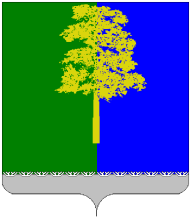 ХАНТЫ-МАНСИЙСКИЙ АВТОНОМНЫЙ ОКРУГ – ЮГРАДУМА КОНДИНСКОГО РАЙОНАРЕШЕНИЕОб утверждении Порядка опубликования (обнародования) муниципальных правовых актов и другой официальной информации  органов местного самоуправления муниципального образования Кондинский район В соответствии со статьей 47 Федерального закона от 06 октября                        2003 года № 131-ФЗ «Об общих принципах организации местного самоуправления в Российской Федерации», статьей 35 Устава Кондинского района, в целях обеспечения доведения до сведения населения, организаций, органов власти и должностных лиц муниципальных правовых актов, другой официальной информации органов местного самоуправления муниципального образования Кондинский район, Дума Кондинского района, решила:Утвердить Порядок опубликования (обнародования) муниципальных правовых актов и другой официальной информации органов местного самоуправления муниципального образования Кондинский район, согласно приложению к настоящему решению.Опубликовать настоящее решение и разместить на официальном сайте муниципального образования Кондинский район.Настоящее решение вступает в силу после его официального опубликования.Контроль за выполнением настоящего решения возложить                               на постоянную мандатную комиссию Думы Кондинского района                           (Е.В. Белослудцев) и первого заместителя главы Кондинского района                      А.А. Яковлева в соответствии с их компетенцией.Председатель Думы Кондинского района                                      Ю.В. ГришаевГлава Кондинского района                                                                А.В. Дубовикпгт. Междуреченский27 февраля 2017 года № 215Приложение к решению Думы Кондинского района от 27 февраля 2017 года № 215Порядок опубликования (обнародования) муниципальных правовых актов и другой официальной информации  органов местного самоуправления муниципального образования Кондинский районСтатья 1. Общие положенияЦелью настоящего Порядка является обеспечение реализации прав граждан и организаций на доступ к официальной информации о работе органов местного самоуправления муниципального образования Кондинский район, доведения до сведения населения содержания принятых администрацией Кондинского района, Думой Кондинского района, главой Кондинского района муниципальных правовых актов, направленных                          на установление, изменение или отмену общеобязательных правил, действующих на территории Кондинского района, а также иных муниципальных правовых актов либо другой официальной информации органов местного самоуправления муниципального образования Кондинский район (далее - муниципальные правовые акты и другая официальная информация). Официальное опубликование муниципальных правовых актов                  и другой официальной информации осуществляется в печатном средстве массовой информации, с которым заключен муниципальный контракт                         в соответствии с федеральным законодательством (далее - печатное издание).Обнародование муниципальных правовых актов и другой официальной информации - доведение до сведения населения, организаций, органов власти и должностных лиц текстов муниципальных правовых актов и другой официальной информации путем их размещения на специальных стендах, в общественно доступных местах, обеспечивающих                                        их максимальное оповещение и ознакомление, путем дополнительного размещения на официальном сайте муниципального образования  Кондинский район в соответствии с настоящим Порядком.Обнародованию подлежат те муниципальные правовые акты и другая официальная информация, для которых федеральным законодательством, законодательством Ханты-Мансийского автономного округа - Югры предусмотрена альтернатива опубликованию - обнародование.В случае если законодательством предусмотрено исключительно опубликование - муниципальные правовые акты подлежат опубликованию.Администрация Кондинского района является уполномоченным органом по организации работы по опубликованию (обнародованию) муниципальных правовых актов и другой официальной информации (далее - уполномоченный орган), которая осуществляет в том числе ведение реестра справок об обнародовании муниципальных правовых актов и другой официальной информации по форме согласно приложению 1 к настоящему Порядку, где порядковый номер записи соответствует порядковому номеру справки.Официальное опубликование (обнародование) производится                       за счет средств бюджета Кондинского района.Статья 2. Порядок и сроки официального опубликования муниципальных правовых актов и другой официальной информацииМуниципальный правовой акт должен быть опубликован                           в течение 10 дней со дня его принятия, если в самом акте                                          или законодательством не определен иной порядок опубликования.Уполномоченный орган еженедельно осуществляет подготовку, оформление и передачу муниципальных правовых актов и другой официальной информации на опубликование в редакцию печатного издания.Уполномоченный орган несет ответственность за качество оформления документов, подлежащих опубликованию в печатном издании.Датой официального опубликования муниципального правового акта и другой официальной информации является дата выхода номера печатного издания, содержащего публикацию соответствующего муниципального правового акта и другой официальной информации.Опубликование муниципальных правовых актов частично либо                       в изложении не допускается, за исключением случаев, когда в правовом акте содержатся сведения, составляющие государственную тайну или сведения конфиденциального характера.Датой официального опубликования признается дата выхода номера официального печатного издания. Если значительный по объему муниципальный правовой акт по техническим причинам не может быть опубликован в одном номере официального печатного издания, то такой акт публикуется в нескольких номерах официального печатного издания подряд. В этом случае датой официального опубликования муниципального правового акта является день выхода номера официального печатного издания, в котором завершена публикация его полного текста.О допущенных при официальном опубликовании муниципального правового акта или иной официальной информации ошибках, опечатках и иных неточностях публикуется официальное извещение в одном из последующих номеров того же официального печатного издания.Изменения в соответствующих нормативных правовых актах подлежат публикации в таком же порядке, как и публикация самих муниципальных правовых актов.Статья 3. Порядок, сроки и места размещения обнародования муниципальных правовых актов и другой официальной информацииМуниципальные правовые акты и другая официальная информация   обнародуются доведением их содержания до населения путем:размещения на специальных стендах, расположенных                                в общественно доступных местах, обеспечивающих их максимальное оповещение и ознакомление;в зданиях администрации Кондинского района и на территории городских и сельских поселений, входящих в состав Кондинского района, согласно приложению 2 к настоящему Порядку.Также обнародование осуществляется путем дополнительного размещения на официальном сайте муниципального образования Кондинский район (www.admkonda.ru).Размещение муниципальных правовых актов и другой официальной информации на специальных стендах осуществляется уполномоченным органом в течение 10-ти дней после их подписания, если иное не указано в самом муниципальном правовом акте. Муниципальные правовые акты вступают в силу после их обнародования.Днем обнародования муниципальных правовых актов считается первый день их размещения на специальных стендах, указанных                                 в приложении 2 к настоящему Порядку. Дата обнародования отражается                       в справке, составленной в соответствии с пунктом 3.6 настоящего Порядка.Муниципальные правовые акты и другая официальная информация находятся в местах для обнародования, указанных                                     в приложении 2 к настоящему Порядку, не менее 10 дней со дня обнародования.Обнародование муниципальных правовых актов и другой официальной информации производится одновременно способами, указанными в пункте 3.1 настоящего Порядка.По результатам обнародования муниципальных правовых актов                  и другой официальной информации в течение 3-х рабочих дней составляется справка по форме согласно приложению 3 к настоящему Порядку, в которой указываются способы и срок обнародования. Справка об обнародовании муниципального правового акта и другой официальной информации подписывается уполномоченным заместителем главы Кондинского района.Приложение 1 к Порядку опубликования (обнародования) муниципальных правовых актов и другой официальной информацииорганов местного самоуправления муниципального образования Кондинский районРеестр справок об обнародованиимуниципальных правовых актов и другой официальной информацииПриложение 2 к Порядкуопубликования (обнародования)муниципальных правовых актови другой официальной информацииорганов местного самоуправлениямуниципального образованияКондинский районПЕРЕЧЕНЬУСТАНОВЛЕННЫХ МЕСТ ДЛЯ ОБНАРОДОВАНИЯ МУНИЦИПАЛЬНЫХПРАВОВЫХ АКТОВ И ДРУГОЙ ОФИЦИАЛЬНОЙ ИНФОРМАЦИИ Приложение 3 к Порядку опубликования (обнародования) муниципальных правовых актов и другой официальной информацииорганов местного самоуправления муниципального образования Кондинский районСправка об обнародованиимуниципального правового акта (официальной информации)«_____» _________ 20___ г.                                                                № _______пгт. Междуреченский1. Реквизиты муниципального правового акта (официальной информации):    - вид муниципального правового акта,    - орган или должностное лицо,    принявший (издавший) данный акт (подготовивший информацию),    - дата принятия (издания) и порядковый номер (при наличии),-   наименование   муниципального  правового  акта  (при  обнародованииофициальной информации кратко изложить описание).2. Способы обнародования (с указанием адресов месторасположения).3. Срок обнародования: с «____» _______ 20___ г. по «____» ______ 20___ г. Должность                                               _____________                 Ф.И.О.                                                                       (подпись)Справку составил:Должность                                                 __________                       Ф.И.О.                               (подпись)№Вид правового актаДата, номерНаименованиеИсполнительСрок обнародования№ п/пНаселенный пунктМесто обнародованияАдрес1пгт. МеждуреченскийАдминистрация Кондинского районаул. Титова, 212пгт. МеждуреченскийМБУ "Многофункциональный центр предоставления государственных и муниципальных услуг"ул. Титова, 263пгт. МеждуреченскийМУК "Районный Дворец культуры и искусств "Конда"ул. Волгоградская, 114пгт. МеждуреченскийМУК "Кондинскаямежпоселенческая централизованная библиотечная система"ул. Волгоградская, 115пгт. КондинскоеАдминистрация городского поселения Кондинскоеул. Советская, 116пгт. КондинскоеТерриториально обособленное структурное подразделение МБУ Кондинского района МФЦпгт. Кондинскоеул. Советская, 117пгт. КондинскоеМуниципальное казенное учреждение "Культурно-досуговое учреждение "Созвездие Конды"ул. Советская, 118пгт. КуминскийАдминистрация городского поселения Куминскийул. Почтовая, 479пгт. КуминскийТерриториально обособленное структурное подразделение МБУ Кондинского района МФЦпгт. Куминскийул. Почтовая, 3610пгт. КуминскийМКУ "Центр культуры и молодежи "Камертон"ул. Почтовая, 4311пгт. ЛуговойАдминистрация городского поселения Луговойул. Пушкина, 712пгт. ЛуговойТерриториально обособленное структурное подразделение МБУ Кондинского района МФЦпгт. Луговойул. Пушкина, 713пгт. ЛуговойКультурно-досуговый комплекс п.Луговойул. Первомайская, 114пгт. МорткаАдминистрация городского поселения Морткаул. Путейская, 1015пгт. МорткаТерриториально обособленное структурное подразделение МБУ Кондинского района МФЦпгт. Морткаул. Путейская, 1016пгт. МорткаМуниципальное бюджетное учреждение "Культурно-досуговый центр городского поселенияМортка"ул. Ленина, 2217с. БолчарыАдминистрация сельского поселения Болчарыул. Ленина, 4918с. БолчарыТерриториально обособленное структурное подразделение МБУ Кондинского района МФЦп.Болчарыул. Ленина, 4919с. БолчарыМКУ СЦК Болчарыул. Ленина, 4920с. ЛеушиАдминистрация сельского поселения Леушиул. Волгоградская, 1321п. ЯгодныйТерриториально обособленное структурное подразделение МБУ Кондинского района МФЦп.Ягодныйул. Центральная, 2822п. ЯгодныйМКУ «Культурно-спортивный комплекс» п. Ягодныйул. Центральная, 2023д. УшьяАдминистрация сельского поселения Мулымьяул. Мелитопольская, 5А24д. УшьяМуниципальное учреждение "Сельский центр культуры Шаим"ул. Мелитопольская, 5А25Территориально обособленное структурное подразделение МБУ Кондинского района МФЦд.Ушьяул. Мелитопольская, 5А26п. ПоловинкаАдминистрация сельского поселения Половинкаул. Комсомольская, 15А27п. ПоловинкаТерриториально обособленное структурное подразделение МБУ Кондинского района МФЦп.Половинкаул. Комсомольская, 15А28п. ПоловинкаМУК Половинкинский дом культурыул. Комсомольская, 929д. ШугурАдминистрация сельского поселения Шугурул. Комсомольская, 15А30д. ШугурМКУ СДК Шугурул. Центральная, 12